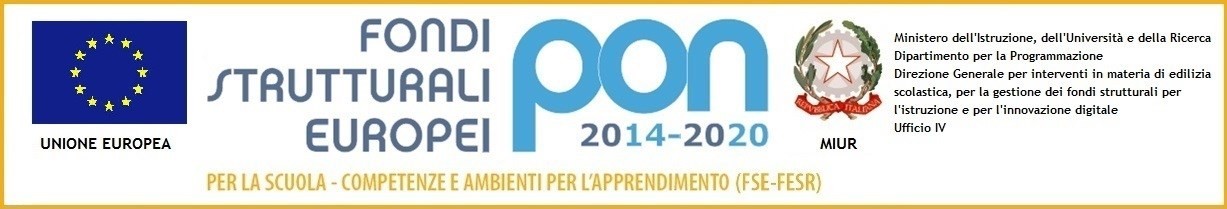 Istituto Comprensivo “Ten. Mario De Rosa”Via Regina Margherita 44 Sant’Anastasia (Napoli)Tel 0818930705 - Fax 0815311492Codice Fiscale : 80019960634 Codice Meccanografico: NAIC8AL00Bwww.primoicsantanastasia.gov.itnaic8al00b@istruzione.it;naic8al00b@pec.istruzione.itALL.2DOMANDA di PARTECIPAZIONEAL BANDO DI GARAPER LA FORNITURA DI SERVIZI RELATIVI ALLE VISITE GUIDATE E AI VIAGGI D’ISTRUZIONEAl Dirigente Scolasticodell’Istituto Comprensivo “Ten. Mario de Rosa”  Via Regina Margherita 4680048– Sant’Anastasia NapoliOggetto: Domanda di partecipazione al bando di gara per la fornitura dei servizi relativi alle visite guidate e la viaggio d’istruzione anno scolastico 2019/2020.Il sottoscritto 	, legale Rappresentante della Ditta(indicare le denominazione e la ragione sociale)con sede legale in 				C.A.P.		 Via 			N.		 Telefono 	Fax 	E-mail				 Partita IVA N.   						 Codice Fiscale Codice IBANchiededi poter partecipare al bando di gara per la fornitura dei servizi relativi: (barrare entrambe o solo una delle seguenti opzioni) Visite Guidate (LOTTO N.1)      Viaggi d’Istruzione  e campo scuola  (LOTTO N.2)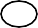 per l’anno scolastico 2019/2020, pubblicato da codesta Istituzione Scolastica in data 03/02/2020   Prot. 420 .Il sottoscritto dichiara che la Ditta da lui rappresentata possiede i requisiti indicati dal bando, per la partecipazione alla gara.Allega i seguenti documenti:Data 		Firma   	